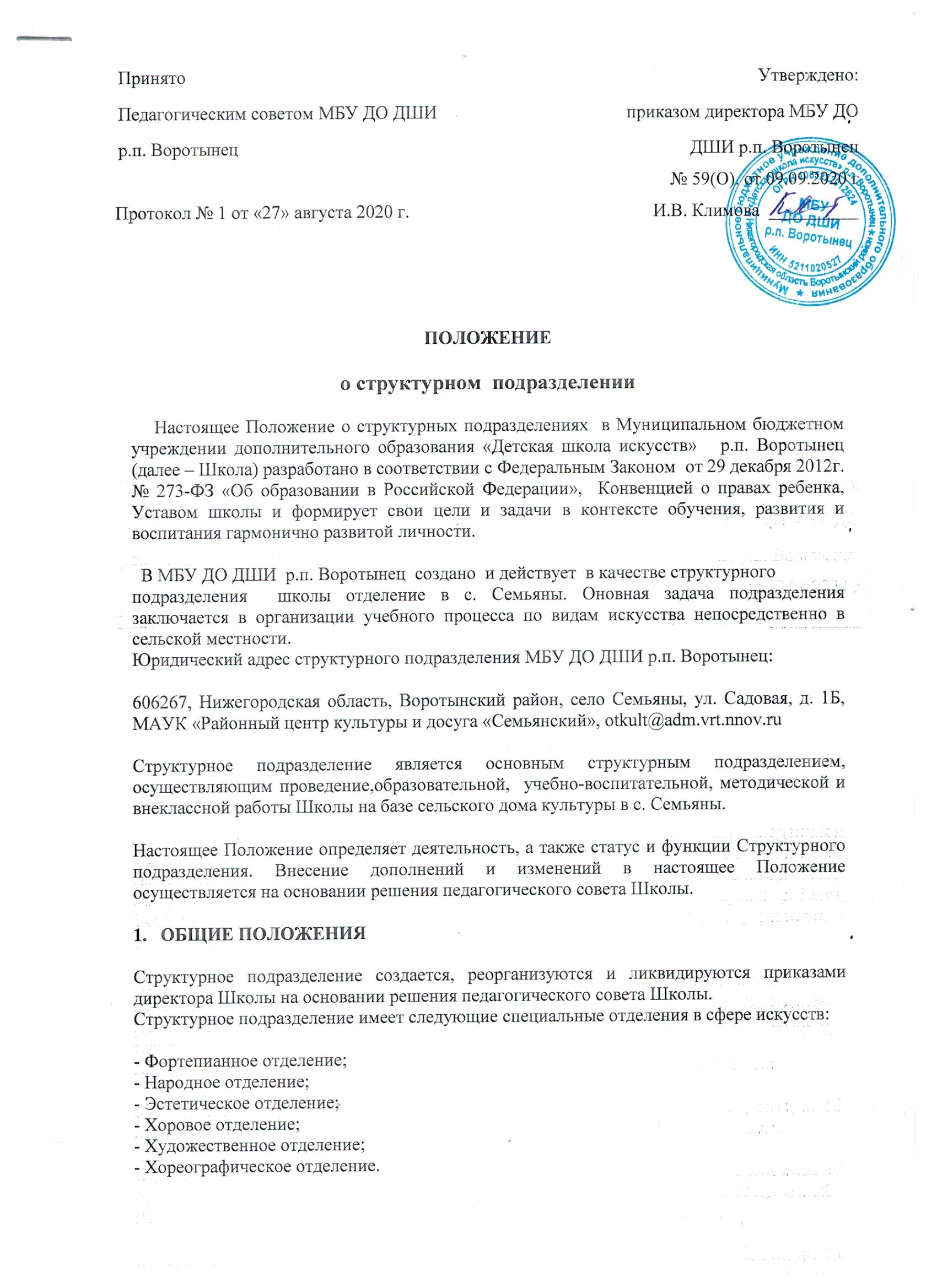 ЦЕЛИ И ЗАДАЧИ  СТРУКТУРНОГО ПОДРАЗДЕЛЕНИЯ:   Целями деятельности отделений являются:2.1.  Реализация дополнительных предпрофессиональных и общеразвивающих общеобразовательных программ в области музыкального искусства в соответствии с установленными к ним федеральными государственными требованиями.2.2.  Удовлетворение потребностей детей в области художественно-эстетическогообразования, обеспечения необходимых условий для личностного развития, творческоготруда, профессионального самоопределения. Развитие склонностей и способностей, интересов социального и профессиональногосамоопределения детей. Проведение работы по профориентации выпускников, поступающих в профильныеССУЗЫ. Организация концертной и выставочной деятельности, участие учащихся в конкурсной деятельности.Задачами деятельности структурного подразделения являются:Обеспечение необходимых условий для личностного развития, укрепления здоровья,профессионального самоопределения и творческого труда детей. Формирование у детей и подростков представления картины мира, адекватнойсовременному уровню знаний, готовности к социальным действиям в экономическом,культурном, социальном и духовно-идеологическом плане.2.8. Содействие интеграции личности обучающегося в национальную и мировую культуру.2.9. Формирование человека и гражданина, интегрированного в современное общество инацеленного на совершенствование этого общества;2.10. Создание образовательной среды, содействие личностному развитию обучающегося и раскрытие его творческого потенциала через освоение различных видов искусств.2.11  Создание основы для осознанного выбора и освоения образовательных программ.2.12. Обеспечение условий для работы с одаренными детьми.2.13.  Оптимизация воспитательного процесса.2.14. Организация фестивалей, конкурсов, олимпиад, выставок.2.15.  Организация содержательного досуга.СОДЕРЖАНИЕ ДЕЯТЕЛЬНОСТИ СТРУКТУРНОГО ПОДРАЗДЕЛЕНИЯОсновными направлениями деятельности структурного подразделения являются:3.1. Учебно-методическое обеспечение учебных дисциплин, реализуемых школой(разработка учебных планов и программ по учебным дисциплинам, в том числе индивидуальных).3.2. Обеспечение технологий обучения (выбор средств и методов обучения).3.3. Обеспечение и проведение промежуточной аттестации, выработка единыхтребований к оценке подготовки и знаний учащихся по отдельным дисциплинам,разработка содержания экзаменационных материалов.3.4. Обеспечение проведения итоговой аттестации выпускников школы (определение форм и условий проведения аттестации, разработка программ итоговых экзаменов,критериев оценки знаний и умений выпускников на аттестационных испытаниях).3.5. Совершенствование методического и профессионального мастерства преподавателей,оказание помощи начинающим преподавателям.3.6. Контроль за качеством профессиональной подготовки учащихся.3.7. Рассмотрение и обсуждение планов работы преподавателей отделения, заслушиваниеиндивидуальных отчетов преподавателей о своей работе.3.8. Осуществление методической и творческой связи с соответствующими по профилюДМШ, ДШИ, ССУЗами РФ.3.9.Организация связи с окончившими школу выпускниками и изучение вопросов,связанных с их деятельностью по специальности.3.10 Обучение на отделениях ведется по дополнительным предпрофессиональнымобщеобразовательным программам и дополнительным общеразвивающим общеобразовательным программам в области искусств  в которые входят учебные планы отделений и рабочие программы учебных дисциплин, утвержденные Педагогическим советом.4 . СТРУКТУРА И ОРГАНИЗАЦИЯ ДЕЯТЕЛЬНОСТИ4.1. Структурное подразделение формируется из числа преподавателей, работающих в школе, в том числе по совместительству.4.2. Управление деятельностью структурного подразделения  осуществляется в соответствии с настоящим Положением, приказом директора МБУ ДО ДШИ р.п. Воротынец.4.3. Непосредственное управление деятельностью структурного подразделения осуществляется заведующим отделением структурного подразделения, который организует всю работу и несет персональную ответственность за ее результаты. Заведующий отделением назначается ежегодно приказом директора МБУ ДО ДШИ р.п. Воротынец.4.4. Преподаватели  структурного подразделения  имеют право:- определять приоритетные направления работы отделений структурного подразделения;- участвовать в работе отделений структурного подразделения, путем обсуждения важнейших вопросов ее деятельности;- выдвигать кандидатуры на поощрение и др.4.5. Преподаватели отделения обязаны:- выполнять и соблюдать настоящее Положение;- участвовать в работе заседаний отделения;- непрерывно повышать уровень своей профессиональной квалификации.4.6. На заведующего отделением структурного подразделения возлагается:- организация и непосредственное руководство учебной и воспитательной работой на- обеспечение выполнения учебных планов и программ;- контроль за выполнением расписания учебных занятий;- контроль за успеваемостью и дисциплиной учащихся;- контроль за преподаванием учебных предметов, находящихся в ведении отделения;- участие в подготовке материалов к рассмотрению на педагогическом совете;- предоставление отчетности по работе отделения.4.7. Преподаватели отделения обязаны посещать заседания отделений структурного подразделения, принимать активное участие в их работе, выступать с педагогической инициативой, вносить предложения по совершенствованию организации образовательного процесса, выполнять принятые отделениями структурного подразделения решения и поручения заведующего отделением.ДОКУМЕНТАЦИЯ5.1.  Документация на текущий учебный год:- план работы МБУ ДО ДШИ р.п. Воротынец;- план работы структурного подразделения;- контрольные экземпляры действующей учебно-методической документации, входящей вкруг деятельности отделения;- протоколы текущей и итоговой аттестации учащихся;- протоколы заседаний, решений, отчеты и иные документы, отражающие деятельность5.2. Вся документация по окончании учебного года сдается в учебную часть и хранится, всоответствии с номенклатурой дел в архиве школы.